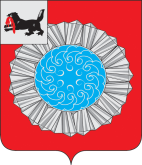                                                                     Российская ФедерацияИркутская областьСлюдянский районДУМА МУНИЦИПАЛЬНОГО ОБРАЗОВАНИЯСЛЮДЯНСКИЙ РАЙОНРЕШЕНИЕг. СлюдянкаРешение принято районной Думой     31  января 2019 года     «О деятельности Отдела опеки и попечительства граждан по Слюдянскому району за 2018 год»Заслушав информацию заместителя начальника управления – начальника отдела опеки и попечительства граждан по Слюдянскому району Игониной А.В. «О деятельности Отдела опеки и попечительства граждан по Слюдянскому району за 2018 год», руководствуясь ст.ст. 31, 48 Устава муниципального образования Слюдянский район (новая редакция), зарегистрированного постановлением Губернатора Иркутской области от 30 июня 2005 года № 303-п,РАЙОННАЯ ДУМА РЕШИЛА:1. Информацию заместителя начальника управления – начальника отдела опеки и попечительства граждан по Слюдянскому району Игониной А.В. «О деятельности Отдела опеки и попечительства граждан по Слюдянскому району за 2018 год» принять к сведению (Приложение). 2. Разместить настоящее Решение разместить на официальном сайте администрации муниципального района http://www.sludyanka.ru, в разделе «Дума».Председатель Думы муниципального образования Слюдянский район                                                                                                                        А.В. Зарубина от    31  января 2019 г. №  8 –  VI рдПриложение к решению Думы муниципального образования Слюдянский район      от 31 января  2019 г. № 8 – VI рдИнформация о деятельности Отдела опеки и попечительства граждан по Слюдянскому району за 2018 год       Вопросы улучшения положения детей, семей с детьми являются приоритетными в государственной социальной политике России последних лет. Основные задачи семейной политики сосредоточены на повышении благосостояния семьи, ее значимости для воспитания детей, социальной поддержки семей с детьми.       Распоряжением Правительства Российской Федерации от 29 мая 2015 г. № 996-р утверждена Стратегия развития воспитания в Российской Федерации на период до 2025 года, которая определяет воспитание детей как стратегический общенациональный приоритет, требующий консолидации усилий различных институтов гражданского общества и органов управления на федеральном, региональном и муниципальном уровнях.      Указом Президента Российской Федерации от 29.05.2017 г. № 240 Десятилетие детства на 2018 — 2027 годы в целях совершенствования государственной политики в сфере защиты детства, учитывая результаты, достигнутые в ходе реализации Национальной стратегии действий в интересах детей на 2012-2017 годы. Утвержден план основных мероприятий на 2018-20201 годы.      На территории муниципального образования Слюдянский район, по данным отдела статистики населения, уровня жизни и обследований домашних хозяйств на 01.01.2017 года проживает  10105 несовершеннолетних детей, из них  276 детей-сирот и детей, оставшихся без попечения родителей, проживающих в семьях опекунов и государственных учреждениях для детей-сирот. На территории района находится 1 областное государственное учреждение для детей-сирот и детей, оставшихся без попечения родителей, ОГКУСО «Центр помощи детям, оставшимся без попечения родителей» на 16 мест.      Работа отдела опеки и попечительства граждан проводится по следующим направлениям:Выявление и учёт детей-сирот и детей, оставшихся без попечения родителейУстройство детей-сирот и детей, оставшихся без попечения родителей на воспитание в семьи гражданОрганизация и проведение профилактической работы с семьями имеющими детейКонтроль за условиями проживания и содержания детей, переданных на воспитание в приёмные семьи, организация профилактической работы с подопечными детьми, работа, направленная на предотвращение вторичного сиротства (отказов опекунов от приемных детей)Защита личных и имущественных прав несовершеннолетних детей проживающих на территории района     В течении 2018 года выявлено и поставлено на учёт в качестве оставшихся без попечения родителей 38 несовершеннолетних детей (в 201 году – 26 человек), из них сирот 5 человек (в 2017 году – 5 человек). Рост выявленных детей по сравнению с прошлым годом составил 46%. Из 38 выявленных детей 29 человек устроены на воспитание в семьи граждан, 7 человек (18%)  в государственные учреждения.     Большую роль в работе отдела играет и организация пропаганды семейного жизнеустройства детей-сирот и детей, оставшихся без попечения родителей на воспитание в семьи, так как каждый ребёнок имеет право на проживание и воспитание в семье.          С целью привлечения внимания граждан к данной проблеме специалистами отдела в 2018 году основной акцент был сделан на размещение производной информации о детях, находящихся в учреждениях на информационных стендах, которые имеются с отделе опеки, Слюдянской районной больнице, регулярно размещались в ДК «Железнодорожник», на сайте Межрайонного управления, а так же сайте «Ванечка». Так же на территории района было распространено 1000 календарей и листовок с информацией о формах устройства детей на воспитание в семьи граждан. При помощи ТВ Берег г.Байкальск изготовлено 4 видеоролика о детях сиротах (7 детей), которые в течении года транслировались на ТВ в г.Байкальск, так же данные ролики транслировались в фойе Домов Культуры «Железнодорожный» г.Слюдянка и «Юбилейный» г.Байкальск, размещены на официальном сайте управления. С целью формирования у населения положительного отношения к образу ребёнка сироты запущен цикл статей о взрослых лицах из числа детей-сирот, достигших в жизни успеха. Всего в течении года опубликовано 6 статей в СМИ, активно ведется работа в «Удачным радио».    Все вышеперечисленные мероприятия позволили существенно сократить количество детей-сирот проживающих в государственных учреждениях, всего в семьи передано 11 детей-сирот.    Так за период с 2008  по 2018 годы  количество детей-сирот проживающих в государственных учреждениях района сократилось с 222 человек до 13 несовершеннолетнихТаблица № 1Устроено в семьи из гос. учрежденийТаблица № 2Устроено детей на воспитание в семьи всего(из вновь выявленных и учреждений)     В соответствии с задачами поставленными государством перед органами власти основным направлением в организации индивидуальной профилактической работы учреждений системы профилактики безнадзорности и правонарушений несовершеннолетних должно являться:Организация и проведение реабилитационных мероприятий направленных на сохранения родственных связей между родителями и детьми, Максимальное сохранение для ребёнка биологической семьи, оказание помощи в восстановлении семьи. За 2018 год возросло количество родителей лишённых и ограниченных в родительских правах с 13 родителей в 2017 году до 30 в 2018 году, Данный рост обусловлен тем, что стало больше граждан страдающих психическими заболеваниями, а так же ресурс семей состоящих в банке данных СОП исчерпан несмотря на профилактическую работу проводимую субъектами системы профилактики, неоднократных кодирований от алкогольной зависимости. Данные меры лишь на определенный срок оттянули изъятие детей из семей. Так же отмечается Рост ограничений в родительских правах по искам близких родственников, либо самих детей, достигших возраста 14-16 лет. Иски от несовершеннолетних за последние 10 лет впервые рассматривались в Слюдянском районном, Тулунском городском и Иркутском судах. По двум вынесены положительные решения.Таблица № 1Сведения о лишенных, восстановленных в родительских правах      С целью организации профилактической работы, направленной на восстановление детско-родительских отношений и реабилитации семьи состоящей на профилактическом учете, специалистами отделения сопровождения семей находящихся в социально опасном положении ОГКУСО «Центр помощи детям, оставшимся без попечения родителей Слюдянского района» ежегодно оказывается семьям, находящимся в трудной жизненной ситуации либо социально опасном положении помощь не только в оформлении утерянных документов, пособий, взысканию алиментов, но и в предоставление вещевой помощи нуждающимся семьям и продуктовых наборов, оздоровления детей. Так же благодаря средствам областного бюджета и привлеченным спонсорским средствам специалистами ЦПД закодировано от алкогольной зависимости 16 родителей, на воспитание в данные семьи из учреждения возвращено 6 детей, ранее помещенных в ЦПД по актам безнадзорных в соответствии с Федеральным законом № 120-фз от 24.06.1999 г. «Об основах системы профилактики безнадзорности несовершеннолетних» сотрудниками ОМВД России по Слюдянскому району. Так же 2 родителей направлены на лечение в наркологическую клинику г.Иркутск на стационарное лечение, 1 родитель в центр реабилитации «Воля». Одной семье оказана помощь в замене электро - проводки в жилом доме. Одного родителя обследовали в Иркутске по причине хронического заболевания, помогают оформить группу инвалидности.        Так же в учреждении предусмотрена форма временного устройства ребёнка   по заявлению родителей в связи с трудной жизненной ситуацией, на определённый срок. В период нахождения ребёнка в учреждении родители имеют возможность решить свои бытовые проблемы, но в то же время обязаны регулярно посещать своё чадо, дабы не утратить родственную связь.Таблица № 3Реабилитация семей (детей)     Анализ данных приведённых в таблице № 3 свидетельствует о том, что только 50% детей были возвращены в семьи, остальные дети перешли в категорию оставшихся без попечения родителей, либо родители продлили срок пребывания ребёнка в организации.      Для достижения положительных результатов в сфере семейного неблагополучия необходима реальная помощь в организации и проведении индивидуальной профилактической работы с семьями органов местного самоуправления в разрезе поселений. Для организации работы в данном направлении и с целью исполнения поселениями полномочий ст.ст. 14, 16  Федерального закона от 06.10.2003 N 131-ФЗ (ред. от 28.11.2015) "Об общих принципах организации местного самоуправления в Российской Федерации"  в 2017 году отделом опеки заключено 4 соглашения с главами поселений Утуликского МО, Быстринского МО, Портбайкальского МО и  Маритуйского МО об организации работы на данных территориях по проекту «Территория без сирот». Как в 2017 так и в 2018 году с данных территорий не выявлено в качестве оставшихся без попечения родителей ни одного ребёнка, ни один родитель не лишен родительских прав не смотря на то, что работы у родителей нет, уровень жизни низок, но главы поселений активно принимают участие в организации профилактической работы с неблагополучными, многодетными, малообеспеченными семьями. Осуществляют контроль за данными семьями путем посещения по месту жительства, оказывают вещевую, продуктовую помощь, привлекают родителей и детей из данных семей к участию в различных мероприятиях. Проводят акции по сбору вещей, продуктов питания, привлекают предпринимателей для оказания помощи топливом.      В Утуликском сельском поселении разработана и принята программа профилактики безнадзорности, за каждой семьей состоящей на профилактическом учёте закреплен ответственный педагог школы, сотрудник администрации либо депутат Думы. Основной принцип работы данного поселения, знать проблему каждой семьи, своевременно вмешаться, оказать реальную помощь, в виде продуктов питания, топлива, либо предоставлением транспорта для доставки до места лечения, а в некоторых случаях и общественного порицания.        Большим блоком работы является осуществление контроля за проживанием детей в приемных семьях, в рамках которого проводятся плановые и внеплановые проверки условий жизни подопечных, контроль за сохранностью жилых помещений принадлежащих детям сиротам, работа по взысканию алиментов с родителей лишенных родительских прав, выявление на ранней стадии проблем во взаимоотношениях между опекуном и подопечным с целью организации работы психолога,. Специалиста опеки, направленной на предотвращение отказа от приемного ребёнка. Во исполнение Федерального закона № 48-ФЗ от 24.04.2009 г. «Об опеке и попечительстве» в течении 2018 года специалистами отдела проведено 817 плановых и внеплановых проверок условий жизни несовершеннолетних, проживающих в семьях опекунов и государственных учреждениях, условий проживания истцов и ответчиков в рамках рассмотрения исков по гражданскому судопроизводству, а так же проведено 100 плановых проверок сохранности жилых помещений, закреплённых за детьми – сиротами.     С целью организации просветительской и профилактической работы с 2014 года в районе  регулярно проводятся родительские собрания и Форум приемных родителей с целью информирования опекунов о мерах социальной поддержки, о изменениях законодательства в сфере защиты прав несовершеннолетних. Встречи с приемными детьми, выпускниками общеобразовательных учреждений с  целью ознакомления с мерами государственной поддержки и имеющимися льготами у детей-сирот при поступлении в среднее специальные и высшие учебные заведения.     В 2018 году специалистами отдела организовано и проведено три мероприятия направленных на профилактику совершения подопечными преступлений и правонарушений с привлечением всех субъектов системы профилактики. Приемные родители принимают активное участие в районных и областных мероприятиях, так семья Осипова М.Н. приняла участие и стала победителем районного конкурса «Почетная семья Слюдянского района» в номинации – приемная семья. Семьи Дорониной О.А. и Деминой Е.В. приняли участие в областном конкурсе видеофильмов среди приемных семей, где так же стали победителями. Приемные дети, воспитанники ОГКУСО «ЦПД Слюдянского района» и дети-инвалиды принимали участие в областном фестивале «Байкальская Звезда», где воспитанники ЦПД стали победителями в номинации «Музыкальное творчество», а подопечный Панченко Данил победил в номинации «Изобразительное искусство».      Несмотря на то, что многие дети при живых родителях проживают в приёмных семьях,  специалистами отдела опеки планомерно проводится работа по возврату детей в биологические семьи, на сколько, это максимально возможно. В 2018 году 10 детей возвращены на воспитание родителям, из них 2 человека в связи с восстановлением в родительских правах, 1 с установлением отцовства, 7 в связи с освобождением родителей из мест лишения свободы, либо отзывом родителей ранее данных отказов-согласий на усыновление, либо розыском родителей.      Помимо выявления и устройства на воспитание в семьи граждан детей, оставшихся без попечения родителей специалистами отдела в рамках государственных полномочий, согласно журнала регистрации обращений граждан принято 1175 заявлений по вопросам защиты личных и имущественных прав несовершеннолетних и совершеннолетних граждан, признанных в судебном порядке недееспособными (снятие денежных средств со счетов несовершеннолетних, продажа жилых помещений, семейные споры, смена имени, фамилии несовершеннолетним, выдача разрешения на заключение трудовых договоров несовершеннолетних и т.д.). Подготовлено и выдано гражданам 906 распоряжений. Так же специалистами отдела подготовлено в суд (с принятием участий в судебных заседаний) заключений и исковых заявлений в отношении 95 несовершеннолетних (в 2017 году в отношении 73 несовершеннолетних). По сообщениям граждан и учреждений о нарушениях прав детей обследовано 109 несовершеннолетних и их семей, 38 детей по результатам обследований поставлены на учёт в качестве оставшихся без попечения родителей. Направлено запросов, ходатайств, исковых заявлений, а так же подготовлено ответов на запросы граждан, организаций в течении года 2359.          Учитывая выше изложенное считаем, что для более эффективной профилактической работы с семьями, находящимися в социально опасном положении необходимо: Внедрить на уровне поселений систему наставничества предприятиями, отделами администрации, общественными организациями конкретных семей. Организовать на уровне поселений работу общественных организаций, политических партий,  НКО направленную на профилактику семейного неблагополучия.Заместитель начальника управления – начальник отдела опеки и попечительстваграждан по Слюдянскому району                                                                               А.В.ИгонинаГодВ гос. учреждении на начало годаУстроено детей на воспитание в семьи в течении года20121641820131472620141302320158754201638232017122320181111ГодУстроено на воспитаниеУстроено на воспитаниеВозвращены родителямВсегоустроеноВсего выявленоГодОпека, приёмная семьяУсыновлено всего/ иностранными гражданамиВозвращены родителямВсегоустроеноВсего выявлено20125818/13783552013684/2678512014569/5873342015760581502016564/13604720175115512620184110104138ГодЛишено родителейВ отноше-нии детейОграничено родителейВ отношении детейНа момент лишения дети проживали в учрежденииВосстановлено20122021111232013222834230201437434420420152240222002016152268922017102034932018212091522Год2012201320142015201620172018Дом ребёнкаНаходились на реабилитации/возвращены в семью3/014/725/1624/1141/2411/117/2 (5 чел. на реаби-литации)Центр помощи детям Находились на реабилитации/возвращены в семью74/2063/1256/1351/1555/2110/944/22Всего77/2077/1981/2975/2696/4521/2051/24